Orientaciones para trabajo semanal a distancia  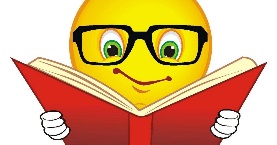 Profesor/ a: Carolina Miño Olavarría                                                                                Teléfono: 962945914  Correo: carolinamino82@hotmail.comAsignatura: Lenguaje y Comunicación  Curso: Cuarto Basico Semana: N° 8Unidad: LecturaObjetivo de la Clase: Leer y familiarizarse con un amplio repertorio de literatura para aumentar su conocimiento del mundo y desarrollar su imaginación; por ejemplo: ú leyendas ú mitosIndicaciones para el trabajo del estudiante:Del texto del estudiante pagina 42, realiza la autoevaluación del trabajo realizado, luego de las paginas 43 y 44, realiza una lectura comprensiva “El lugar mas bonito del mundo”.